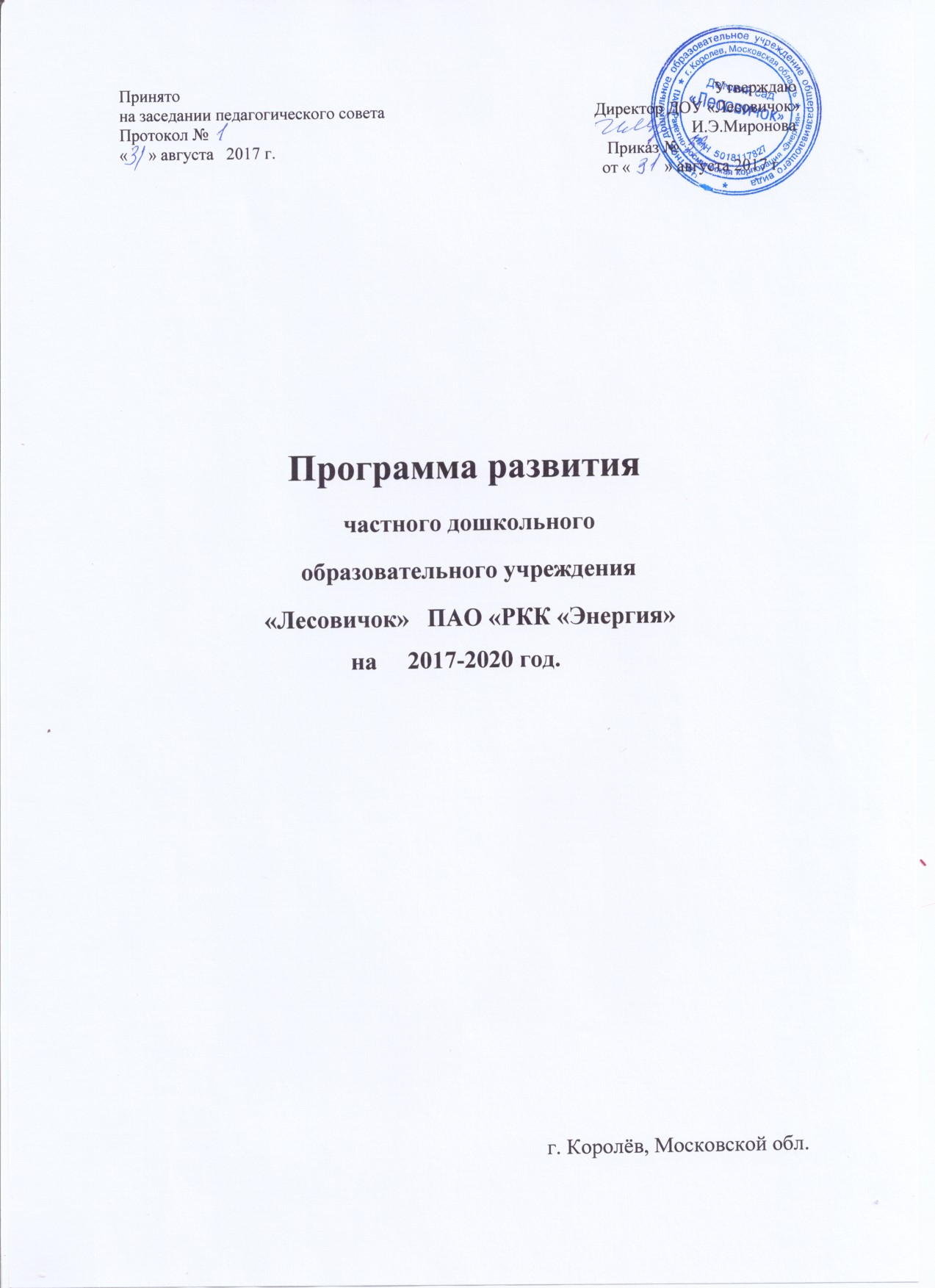 Паспорт Программы развития  ДОУ «Лесовичок»  Предпосылками к созданию программы развития дошкольного образовательного учреждения на период 2017-2020 гг. послужили изменения в образовательной политике государства – реализация приоритетного национального проекта «Образование», принятие нового Федерального закона об образовании 283-ФЗ, вступление в силу ФГОС ДО. Целевые установки, обозначенные в этих документах, акцентируют внимание на поддержку семьи, материнства и детства, в том числе и на поддержку и развитие сети детских дошкольных учреждений, расширение спектра образовательных услуг, включение в педагогический процесс новых форм дошкольного образования. Современное образовательное учреждение должно не только соответствовать постоянно изменяющимся условиям внешней среды, поддерживая свою конкурентоспособность, но и взаимодействовать с ней. Дошкольные образовательные услуги в новом микрорайоне на улице Пионерской, где расположены  учреждения, очень востребованы. Под влиянием внешних факторов и с учетом внутренних возможностей и возникла потребность в составлении программы развития ДОУ «Лесовичок».Анализ здоровьесберегающей и здоровьеформирующей деятельности ДОУАктуальное состояние: Положительная динамика укрепления здоровья воспитанников существует, но она недостаточна, для того чтобы говорить об эффективной системе здоровьесбережения в ДОУ, позволяющей спрогнозировать и предупредить детскую заболеваемость. Анализ эффективности здоровьесберегающей деятельности показал: - в дошкольном образовательном учреждении реализуется программа « Здоровье», но не внедрены в практику работы: индивидуальные маршруты оздоровления,  дифференцированные графики поддержания и укрепления здоровья воспитанников каждой возрастной группы, план поддержания здоровья сотрудников ДОУ, план по формированию культуры здоровья у родителей воспитанников.Формирование грамотности в вопросах здоровья осуществляется в рамках двух блоков:Работа с детьми: Специально организованная тематическая, игровая, интегрированная образовательная деятельность и игры с валеологической направленностью, тематические досуги и развлечения, театрализованная деятельность, художественно-эстетическая деятельность.Работа с родителями: Оформление тематических стендов, открытая ОД, дни Здоровья, индивидуальное консультирование по текущим проблемным вопросам, выход на родительские собрания медицинского работника, совместные мероприятия.Поддержанию и укреплению здоровья субъектов образовательного процесса способствует и соблюдение требований СанПин 2.4.1.3049-13 при организации образовательного процесса в ДОУ, при пополнении развивающей предметно-пространственной  среды и укреплении материально-технической базы учреждения, при организации профилактической и физкультурно-оздоровительной работы в ДОУ, организации питания, соблюдению санитарно-гигиенических условий (профилактические, санитарно-гигиенические и противоэпидемические мероприятия).Проблемное поле:  Все чаще в учреждение поступают дети, имеющие помимо предрасположенности к простудным заболеваниям, те или иные функциональные и морфологические отклонения в состоянии здоровья, требующие повышенного внимания, консультаций специалистов.Ежемесячно медсестрой проводится анализ посещаемости и заболеваемости детей, результаты которого и возможные причины заболеваний обсуждаются на педагогических часах с воспитателями, принимаются меры по устранению выявленных причин заболеваемости, зависящих от дошкольного учреждения.Однако, анализируя состояние здоровья детей, мы обратили внимание на то, что при поступлении в дошкольное учреждение с каждым годом увеличивается количество детей с ослабленным здоровьем. Поэтому с целью профилактики и для установления тесной связи между семьей и дошкольным учреждением проводятся индивидуальные беседы с родителями вновь поступивших детей. Процент распределения поступающих в ДОУ детей по группам здоровья На основе отчета по результатам углубленного осмотра детей, справок, анализа медицинских карт детей были получены следующие результаты:Процент детей с различными заболеваниямиПерспективы развития: Установление преемственных связей, ведение инновационной деятельности учреждения в данном направлении; оптимизация работы по профилактике простудных заболеваний, реализации плана физкультурно-оздоровительной работы; организация просветительской работы по охране и укреплению здоровья детей; обеспечение организации оптимального двигательного режима детей. 2. Анализ образовательного процессаАктуальное состояние: ДОУ «Лесовичок»  реализует основную общеобразовательную программу частного  дошкольного образовательного учреждения городского округа Королёв Московской области ДОУ «Лесовичок» в группах общеразвивающей направленности, разработанную на основе Основной  общеобразовательной программы дошкольного образования «От рождения до школы» / Под ред. Н. Е. Вераксы, Т. С. Комаровой, М. А. Васильевой, а также «Программа обучения детей с недоразвитием фонетического строя речи» Г.А. Каше, Т.Б. Филичевой;         Парциальные программы:    «Красота, радость, творчество» Т,С. Комаровой    «Ритмическая  мозаика» А.И Бурениной    «Музыкально-ритмические движения» Т.Ф. Кореневой         -Программа  по развитию речи дошкольников О.С.Ушаковой,  технологии и             методические      рекомендации Е.В. Колесниковой,     -Программа В.П. Новиковой и Л.И. Тихоновой «Развивающие игры и занятия с палочками Кьюизенера с детьми от 3 до 7 лет», технологии Т.А. Захаровой и С.А. Языкиной «Интеллектуально - логическое развитие детей дошкольного возраста».Для определения уровня достижений и продвижения детей была разработана и проведена система  педагогического наблюдения, отражающая соответствие уровня развития дошкольника целевым ориентирам; отражающая динамику индивидуального развития дошкольника; а также психолого-педагогическое сопровождение дошкольника. Мониторинг достижения планируемых промежуточных результатов освоения Программы ( %) Проблемное поле:  многие методики и технологии, используемые в работе с детьми, нуждаются в корректировке, т.к. уровень развития детей с каждым годом претерпевает значительные изменения, увеличиваются потребности населения, запросы образовательных учреждений, являющихся следующей ступенью образовательной системы, желание педагогов к овладению новыми методиками и технологиями, а имеющийся материал не вполне соответствует современным требованиям.Таким образом, назрела необходимость в обновлении и расширении содержания дошкольного образования, введение новых парциальных программ, образовательная работа по новым технологиям, отвечающим современным образовательным стандартам.Педагоги в своей работе в большей мере ориентируются на усредненные нормативы развития, характерные для того или иного возраста, не обращая внимания на индивидуальные особенности воспитанников. Организованные формы работы с детьми занимают более 30% от общего времени, предпочтение отдается групповым формам работы (НОД, групповые развлечения и игры). Педагоги учреждения отдают предпочтение традиционным формам работы с детьми в ущерб развивающим, испытывают затруднения в ведении образовательной работы в условиях дифференциации и индивидуализации образования, ориентируются на усредненные показатели развития группы. Анализ работы учреждения с социумом показал, что детский сад не в полной мере учитывает образовательно-оздоровительный потенциал социума, а социум, в свою очередь, инертен, не проявляет интереса к сотрудничеству с детским садом в планомерном режиме.Перспективы развития: совершенствование образовательной программы учреждения, рабочих программ педагогов в соответствии с ФГОС, разработка авторских программ.Анализ управляющей системыАктуальное состояние: В результате комплексного исследования системы управления дошкольным образовательным учреждением  было выявлено, что в детском саду существует достаточно эффективная, профессиональная, компетентная система административного и оперативного управления коллективом. Руководитель в равной и высокой степени ориентирован на задачи и отношения. Подчиненные, как правило, хотят, но не всегда могут нести ответственность.  В дошкольной организации практикуется: материальная и моральная поддержка инициативы работников, регулярное проведение консультаций, детальное обсуждение порядка работы, разработка и внедрение правил и инструкций. Управленческая  деятельность осуществляется посредством административного (заведующий), общественного (родительские комитеты в каждой группе, коллективного (общее собрание трудового коллектива, педагогический совет) управления,  Совета родителей. Проблемное поле: Сложности перехода к матричной структуре управления, связанные с неготовностью коллектива и общественности принять на себя управленческий функционал.Перспективы развития: Расширение полномочий государственно-общественных форм управления, активное привлечение их в жизнь ДОУ.Анализ уровня состояния семей Актуальное состояние: анализ социального и образовательного статуса членов семей воспитанников ДОУ дал следующие результаты:Состав семьи: полные семьи – 74 %; неполные семьи – 26 %Занятость: работающие родители – 97 %; неработающие родители –0,3%По уровню доходов: высокий доход имеют 2 %, средний доход – 80 %, низкий доход – 8 %.По образовательному уровню:  высшее образование – 83 %, средне специальное –17%Большое внимание в ДОУ уделяется изучению образовательных потребностей родителей.  свидетельствуют о следующем:-         95 % родителей считают, что воспитатели обеспечивают ребенку всестороннее развитие способностей, качественную подготовку к школе и укрепляют здоровье (0,5 % родителей считают, что эти запросы удовлетворяются в ДОУ частично);-         86,1 % родителей признают авторитет воспитателя, прислушиваются к его мнению и реализуют его советы в воспитании ребенка;-         96, % родителей считают, что воспитатель уважительно относится к ребенку (только 4% сомневаются в этом)-         только 61 % родителей имеют возможность участвовать в образовательной деятельности и других мероприятиях ДОУ, вносить предложения по совершенствованию образовательного процесса;-         98,1 % родителей удовлетворены своими взаимоотношениями с воспитателемПроблемное поле: запросы родителей на получение дополнительных образовательных услуг не соответствуют темпам развития   дополнительных образовательных услуг в ДОУ. Необходимо введение платных образовательных услуг.Перспективы развития: полученные результаты выявили, что контингент родителей неоднороден, имеет различные цели и ценности. Так как одной из задач ДОУ является удовлетворение образовательного запроса всех родителей, то для ее успешного решения необходимо создать разнообразные сегменты образовательных услуг. Но по-прежнему остается проблемой привлечение родителей к участию в образовательном процессе. В связи с этим необходимо построить работу с родителями так, чтобы они были заинтересованы в успехах своих детей и стремились помочь ДОУ в создании необходимых для этого условий.Анализ ресурсных возможностей.В рамках мониторинга ресурсного обеспечения анализу подверглись кадровые, социальные, информационно-коммуникационные, материально-технические, финансово - экономические, нормативно-правовые ресурсы. При мониторинговом исследовании кадровой обстановки в ДОУ были получены следующие результаты.Анализ педагогического коллективаАктуальное состояние: для получения наиболее полной и объективной картины профессиональной деятельности (профессионального мастерства) воспитателей в ДОУ был проведен проблемный анализ их работы, который выявил следующее:-         Все педагоги в своей работе используют личностно-ориентированный подход к детям, демократический стиль общения-         10 % воспитателей испытывают затруднения при организации оптимальной двигательной активности,-         20% педагогов испытывают затруднения при определении уровня достижений детей.Анализ результатов анкетирования педагогов позволил сделать вывод о том, что основная часть (90%):-          Удовлетворены имеющимся на данный момент состоянием ДОУ и нацелены на активное участие в его планомерном, поэтапном развитии;-         Испытывают потребность, интерес и мотивацию к повышению уровня профессиональных знаний и умений (прежде всего психолого-педагогических), к овладению современными эффективными технологиями;-         В последние годы ряд педагогов повысил свою квалификацию в рамках прохождения курсовой подготовки и переподготовки;-         Считают главным условием повышения результатов гуманизацию образовательного процесса, проявление педагогами творческого отношения к воспитанию и обучению дошкольников в традициях мировой педагогической культуры;-         Принимают в качестве собственных основные идеи Концепции развития ДОУ «Лемсовичок». Таким образом, анализ профессионального уровня педагогов позволяет сделать выводы о том, что коллектив ДОУ «Лесовичок»: -         Сплоченный, квалифицированный-         Стабилен, нет текучести кадров-         Работоспособный, т.е. опытный (45% педагогов имеют стаж свыше 10 лет) и одновременно перспективный (50% - стаж до 10 лет)На данный момент дошкольное учреждение полностью укомплектовано педагогическими кадрами, коллектив объединен едиными целями и задачами и имеет благоприятный психологический климат.Проблемное поле: несоответствие потребности родителей в высококвалифицированных педагогических кадрах для своих детей и постоянно снижающегося престижа педагогических профессий.    Инертность, недостаточно высокий уровень аналитико-прогностических умений ряда педагогов не позволяет им достойно представить опыт своей работы.Перспективы развития: В ДОУ есть педагоги, имеющие потенциал к работе в инновационном режиме. Именно эти педагоги, готовые к повышению своей компетентности, аттестации на более высокую квалификационную категорию, смогут составить инновационный стержень учреждения и, как следствие, обеспечить максимально возможное качество образовательной услуги. Повышения профессиональной компетенции педагогов через курсы повышения квалификации (по ФГОС ДО), семинары, открытые мероприятия.. Соответствие критериям профессионального стандарта педагога. Мониторинг наличия и актуального состояния информационно-коммуникационных ресурсов выявил:Актуальное состояние: связь дошкольного учреждения со средствами массовой информации находится на среднем уровне.  Возможности СМИ для транслирования передового педагогического опыта учреждения используются не в полном объеме. Чаще всего реклама ограничивается информацией на родительском собрании или тематических стендах в группах. Из бесед с родителями, детей, поступающих в ДОУ, выявлено, что информацию о детском саде они получили в основном от  знакомых. Недостаточно используются возможности:  ИКТ.Проблемное поле: недостаточный образовательный уровень педагогов в области использования ИКТ  препятствует более широкому использованию ИКТ в образовательном процессе детского сада.Перспективы развития: Налаживание связей со СМИ будет способствовать повышению имиджа учреждения среди заинтересованного населения; обеспечит возможность для транслирования передового педагогического опыта сотрудников ДОУ в области дошкольного образования. Использование ИКТ в образовательном процессе позволит перевести его на более высокий качественный уровень. Использование сайта учреждения для рекламы образовательных услуг и повышения конкурентоспособности учреждения. Анализ материально-технических ресурсов дошкольного образовательного учреждения свидетельствует, что создание развивающей предметно- пространственной среды и пополнение материально- технического оснащения в учреждении находится на организационном этапе.Актуальное состояние: Основными помещениями ДОУ являются:-         основные здания ДОУ,  расположенные на улице Пионерской б (помещения для шести  возрастных групп, музыкальный, спортивный  зал, методический кабинет, медицинский кабинет, подсобные помещения), на улице Пионерской в. (помещения для пяти  возрастных групп, музыкальный, спортивный  зал, методический кабинет, медицинский кабинет, подсобные помещения), на Северной а (помещения для трёх возрастных групп, музыкальный, спортивный  зал, методический кабинет, медицинский кабинет, подсобные помещения),Сведения о состоянии материально-технической базы ДОУ  Дошкольная организация оборудована для своего полноценного функционирования на   85  % (причем большая часть материально-технической базы основного здания на улице Северной постоянного косметического ремонта или обновления).Состояние учебно-методической базы ДОУ (% обеспеченности) Проблемное поле: Пространственная среда помещений детского сада пополняется в соответствии с требованиями программ, реализуемых в ДОУ. В групповых помещениях, в соответствии с современными требованиями к организации развивающей предметно-пространственной  среды и требованиями федерального государственного образовательного стандарта, оборудованы центры для организации разнообразной детской деятельности (как самостоятельной, так и совместной с воспитателем). Наряду с этим существует ряд проблем:  перечень и количество оборудования не в полной мере соответствуют требованиям СанПиН 2.4.1. Вследствие чего требуется пополнение среды ДОУ современным развивающим оборудованием; совершенствование материально- технического оснащения.Перспективы развития:  совершенствование материально-технического и программного обеспечения; обновление развивающей предметно-пространственной и образовательной среды ДОУ, способствующей самореализации ребёнка в разных видах деятельности за счет  средств.Констатируя готовность коллектива ДОУ  «Лесовичок»  к планомерному, поэтапному переходу в следующую фазу развития, необходимо отметить главные противоречия, существующие в жизнедеятельности учреждения. Это противоречия:между потребностью воспитателей и администрацией   привлечь всех родителей к участию в организации образовательного процесса и часто встречающимся нежеланием и неготовностью родителей к конструктивному сотрудничеству с дошкольным учреждением.между потребностями, интересом педагогов к овладению новыми современными методиками, их внедрением в образовательную деятельность и используемыми на данный момент программами, учебными пособиями и материалами.между потребностью администрации повысить уровень познавательного развития детей и недостаточным пониманием важности этой проблемы со стороны родителей и педагогов.между потребностью родителей (77 %) повысить уровень развития детей через дополнительные услуги (образовательные, медицинские) и неготовностью ДОУ к предоставлению всех необходимых услуг..между стремлением воспитателей и администрации к организации развивающего предметно-пространственного, образовательного пространства для максимального раскрытия интеллектуально-творческого потенциала каждого ребенка и оснащением учебно-методической базы.Пояснительная записка        Анализ проблемы, на решение которой направлена ПрограммаАктуальность создания   программы развития ДОУ обусловлена:-изменениями в государственно-политическом устройстве и социально-экономической жизни страны,-принятием нового Закона «Об образовании в Российской Федерации»;-введением Федерального  государственного образовательного стандарта дошкольного образования. Поэтому стратегическая цель государственной политики в области образования – повышение доступности качественного образования, соответствующего требованиям инновационного развития экономики, современным потребностям общества и каждого гражданина остается неизменной на повестке дня. Для успешного существования и развития в современном информационном обществе, где технический прогресс играет важнейшую роль,  необходимо совершенствовать подход к образовательному процессу.Для этого требуется:- расширение комплекса технических средств, представляющих многокомпонентную информационно-педагогическую среду;- разработка и внедрение новых педагогических технологий;- сохранение и укрепление здоровья воспитанников, применение здоровьесберегающих технологий в образовательном процессе ДОУ.

 Проблема качества дошкольного образования в последние годы приобрела не только актуальный, но и значимый характер. В современных условиях реформирования образования, дошкольная организация представляет собой открытую и развивающуюся систему. Основным результатом её жизнедеятельности должно стать успешное взаимодействие с социумом.Анализ всех этих данных определяет динамику социального заказа, предъявляемого родительской общественностью, и нацеливают на адресную работу с семьями, которая позволит удовлетворить индивидуальные запросы родителей.Таким образом, проблему, стоящую перед ДОУ  «Лесовичок» можно сформулировать как необходимость повышения качества образования,  динамики инновационного развития за счет актуализации внутреннего потенциала ДОУ.Концепция программы развитияДОУ «Лесовичок».        Дошкольный возраст в жизни ребёнка отличается от других этапов развития тем, что в эти годы закладываются основы общего развития личности, формируются психические и личностные качества ребёнка, его ценностное отношение к окружающей действительности (природе, продуктам деятельности человека, к самому себе), формируются средства и способы познания мира, культура чувств. Важной задачей является усиление воспитательного потенциала дошкольного учреждения, обеспечение индивидуализированного психолого - педагогического сопровождения каждого воспитанника. Создание условий, отбор форм и средств  для максимальной реализации развития качеств и возможностей ребёнка, что является актуальной задачей современной педагогики и психологии. Исходя из всего вышесказанного, основной целью Программы развития является: совершенствование в ДОУ системы интегративного образования в соответствии с ФГОС ДО,  реализующего право каждого ребенка на качественное  дошкольное образование, полноценное  развитие  в период дошкольного детства, как основы  успешной социализации  и самореализации.Обеспечение доступности и высокого качества образования адекватного социальным и потребностям инновационной экономики России, на основе повышения эффективности деятельности   ДОУ  по таким критериям как качество, инновационность, востребованность и экономическая целесообразность. А так же  создание условий, обеспечивающих высокое качество результатов воспитательно – образовательного процесса, опираясь на личностно- ориентированную модель  взаимодействия взрослого и ребёнка с учётом его психофизиологических особенностей, индивидуальных способностей и развитие творческого потенциала. Программа должна работать на удовлетворение запроса  от трех субъектов образовательного процесса – ребенка, педагога, родителей. Ценность Программы развития  ДОУ направлена на сохранение позитивных достижений детского сада, внедрение современных педагогических технологий, в том числе информационно-коммуникационных.  Для успешной  адаптации ребенка в подвижном социуме, обеспечить личностно – ориентированную модель организации педагогического процесса. Развитие у ребенка социальных компетенций в условиях интеграции усилий ребенка и педагога, ребенка и родителей, педагога и родителей.Стратегия развития дошкольного образования, деятельность ДОУ основывается на следующих принципах: Гуманизации,  предполагающей ориентацию взрослых на личность  ребёнка:  Повышение уровня профессиональной компетенции педагоговОбеспечение заинтересованности педагогов в результате своего трудаИзменение организации развивающей предметно- пространственной среды, жизненного пространства детского сада, с целью обеспечения свободной деятельности и творчества детей в соответствии с их желаниями, склонностями, социального заказа родителей;Изменение содержания и форм совместной деятельности с детьми, введение интеграции различных видов деятельностиДемократизации, предполагающей совместное участие  воспитателей  специалистов, родителей в воспитании и образовании детей.Дифференциации и интеграции, предусматривающей целостность и единство всех систем образовательной  деятельности в решении следующих задач:Психологическое и физическое здоровье ребёнкаФормирование начал личностиПринцип развивающего обучения предполагает использование новых развивающих технологий образования и развития детей.Принцип вариативности модели познавательной деятельности, предполагает разнообразие содержания, форм и методов с учетом целей развития и педагогической поддержки каждого ребенка. Принцип общего психологического пространства, через совместные  игры, труд, беседы, наблюдения. В этом случаи процесс познания  протекает  как сотрудничество.Принцип активности – предполагает освоение ребенком программы через  собственную деятельность под руководством взрослого.Участниками реализации Программы развития ДОУ являются воспитанники в возрасте от 2 до 7 лет, педагоги, специалисты, родители, представители разных образовательных и социальных структур. Характеризуя  особенности построения образовательного процесса учитывается специфика развития  города Королева как города наукограда  и его образовательного пространства.Исходя из всего вышесказанного,  концептуальными направлениями развития деятельности ДОУ «Лесовичок» служат: - моделирование совместной деятельности с детьми на основе организации проектной деятельности, использования средств информатизации в образовательном процессе, направленной  на формирование ключевых компетенций дошкольников;
- использование здоровьесберегающих технологий;- совершенствование стратегии и тактики построения развивающей среды детского сада, способствующей самореализации ребёнка в разных видах деятельности;
- построение дифференцированной модели повышения профессионального уровня педагогов как на уровне дошкольной организации, так и на муниципальном уровне;
- расширение спектра дополнительных образовательных услуг;- укрепление материально–технической базы ДОУ. В основу реализации Программы положен современный программно-проектный метод. При этом выполнение стратегической цели и задач происходит в рамках реализации проектов по отдельным направлениям образовательной деятельности, каждая из которых представляет собой комплекс взаимосвязанных мероприятий.                                    Цели и задачи программы развития ДОУ «Лесовичок».  Целью Программы развития  ДОУ   на период до конца 2020 года является:Прогнозируемые результаты реализации программы1. Для воспитанников и родителей:- каждому воспитаннику  предоставлены условия для полноценного личностного роста- хорошее состояние здоровья детей будет способствовать повышению качества их образования- обеспечено индивидуальное психолого-педагогическое и медико – социальное сопровождение для каждого воспитанника ДОУ- каждой семье предоставлена  консультативная помощь в воспитании и развитии детей, право участия и контроля качества   образовательной программы ДОУ, возможность выбора дополнительных программ развития- качество сформированности ключевых компетенций детей  в соответствии с целевыми ориентирами ФГОС способствует успешному обучению ребёнка в школе-  система дополнительного образования доступна и качественна2. Для педагогов:- каждому педагогу предоставлена возможность для повышения профессионального мастерства- повысится компетентность педагогов в области применения ИКТ- квалификация педагогов обеспечит сформированность ключевых компетенций дошкольника- созданы условия для успешного освоения педагогических технологий, а также для реализации потребности в трансляции опыта-  поддержка инновационной деятельности, участие в экспериментальной работе по внедрению ИКТ3. Для ДОУ «Лесовичок». -  налажена система управления качеством образования дошкольников- органы   общественного самоуправления учреждением способствуют повышению качества образования детей и расширению  средств- развито сотрудничество с другими социальными системами- обновлены и развиты материально – технические и медико-социальные условия пребывания детей в учреждении- реализация программы сделает процесс развития ДОУ  в большей степени социально ориентированным.  ЭТАПЫ  РЕАЛИЗАЦИИ ПРОГРАММЫ1 этап  - Организационно-аналитический- 2017 г. Анализ и оценка состояния развития ДОУ, определение приоритетов и разработка содержания Программы развития ДОУ;2 этап - Формирующий -2017-2019 г.г.Совершенствование  компонентов  воспитательно-образовательного процесса в соответствии  с ФГОС;3 этап - Обобщающий  - первая половина 2020 г. Обобщение результатов внедрения Программы развития, в соответствии с требованиями  новой государственной политики.Элементы риска развития программы  ДОУ       При реализации программы развития могут возникнуть  следующие риски:недостаточная  заинтересованность и уровень компетентности родителей в вопросах ведения  здорового образа жизни и низкий уровень активной жизненной позиции,финансовое обеспечение программы,введение   платных дополнительных услуг может снизить уровень  их востребованности,  смена членов творческой группы по реализации экспериментальной деятельностинеготовность педагогов к информации об инклюзивной практике в ДОУ                            Основные направления  Программы развитияСистема управления;Ресурсное обеспечение;Образовательная система;Взаимодействие с социальными партнерами.Система управления:- Нормативно-правовое обеспечение  - корректировка в соответствии с ФГОС ДО;-Кадровое обеспечение – повышение профессионального уровня  педагогов;-Усиление роли родителей и признание за ними права участия при решении вопросов  управления (Управляющий Совет, Родительский комитет, родительские клубы)Ресурсное обеспечение:           -материально-техническое и программное обеспечение;           -преобразование развивающей предметно-пространственной  среды;-информатизация  образовательного процесса,-финансово – экономическое обеспечение.         Образовательная система: -обеспечение качества дошкольного образования путем повышения эффективности воспитательно -  образовательного процесса;-инновационная деятельность по реализации  образовательной  программы  ДОУ и интеграции  деятельности специалистов;-создание   условий для индивидуализации  образовательного процесса - разработка  индивидуальных маршрутов развития, ведение портфолио дошкольников.  Взаимодействие с социальными партнерами-сотрудничество с социокультурными  учреждениями РКК «Энергия»,МОУ СОШ № 12, , библиотека).План реализации Программы:                    Проект 1.1. Программное обеспечение, методики, технологии.Проблема: Объективная необходимость  ориентировать педагогов на приоритет игровой,  самостоятельной деятельности детей, использование инновационных  программ и технологий  в решении задач совместной образовательной деятельности.Цель: обучение педагогов ДОУ «Лесовичок» технологиям игровой, проектной деятельности и естественного включения семьи в проектную деятельность.Задачи:- Переориентировать  педагогов на приоритет игровой, самостоятельной деятельности ребенка, обучить их методам вовлечения семей в проектную деятельность.- Вовлекать родителей в построение индивидуального образовательного маршрута ребенка посредством выявления индивидуальных особенностей воспитанников, учитывая его психическое и физическое здоровье, постоянного их информирования.- Развивать социальное партнерство в процессе вовлечения детей дошкольного возраста в проектную деятельность.- Организовать эффективное сетевое взаимодействие с партнерами детского сада посредством Интернета.Ожидаемый продукт:
Методические разработки по обучению  педагогов  проектной деятельности.Использование технологии проектирования детской деятельности во всех образовательных областях.Публикации педагогов в электронных изданиях.Социальный эффект: Обучение родителей взаимодействию с ребенком дома. Проект 1.2. Информатизация дошкольного образованияПроблема:  Объективная необходимость в обработке большого объема управленческой и педагогической информации при осуществлении личностно-ориентированной парадигмы образования. Недооценка роли компьютерных технологий в решении этой проблемы.Цель: Повышение уровня профессионального мастерства сотрудников детского сада в применении ИКТ. Участие в экспериментальной работе по внедрению ИКТ в воспитательно-образовательный процесс дошкольной организации.Задачи:- Разработать информационную модель и компьютерную технологию управления  качеством дошкольного образования.- Разработать методическое сопровождение по внедрению ИКТ- Обучить педагогов навыкам обращения с компьютерными программами, с мультимедийным оборудованием и использовать их в деятельности.- Создать  документооборот в ДОУ  «Лесовичок» с применением информационных технологий.- Вовлекать родителей в построение индивидуального образовательного маршрута ребенка посредством постоянного информирования.- Организовать эффективное сетевое взаимодействие.Ожидаемый продукт:Подготовка методических рекомендаций по использованию ИКТ.Номенклатура электронной документации образовательной деятельности в области педагогических технологий.Презентации о мероприятиях ДОУ и опыте работы педагогов.Индивидуальные страницы педагогов на сайте ДОУЭкспериментальная работа по внедрению ИКТ в воспитательно-образовательный процесс ДО.Социальный эффект:Преодоление дефицита учебно-методических материалов и повышение уровня компетентности педагогов.Участие в проектах   через выход в глобальный Internet.Улучшение качества реализации образовательной деятельности и распространение опыта работы (печать в периодических изданиях, на профессиональных сайтах).Постоянное информирование родителей о деятельности учреждения, достижениях ребенка и получение обратной связи.Проект 1.3. Кадровая политика, аттестационные механизмыПроблема: Недостаточность разработки механизма экспертизы инновационной и экспериментальной деятельности педагогов.Цель: Формирование социального заказа на повышение квалификации педагогов, исходя из их профессионального развития.Задачи:1.Разработать системный подход к организации непрерывного образования сотрудников (горизонтальное и вертикальное).2.Привлечь социальных партнёров для совместной работы по проекту «Кадровая политика»3.Повысить мотивацию педагогов для участия в профессиональном конкурсном движении, творческих конкурсах воспитанников ДО.Ожидаемый продукт:Диагностические карты  профессионального мастерства по определению личных потребностей сотрудников в обучении.Индивидуальные перспективные планы повышения квалификации педагогов работников.Привлечение внебюджетных средств. Социальный эффект:Повышение уровня компетенции педагогов.Улучшение качества образования детей посредством участия сотрудников в конкурсном движении.Уменьшение процента текучести кадров в коллективе.Проект 1.4. Социальное партнерствоПроблема: При создавшихся  в нашей стране экономических, социальных и политических условиях, современное образовательное учреждение не может эффективно осуществлять функцию воспитания без установления взаимовыгодного социального партнерства.Цель: Создание взаимовыгодного социального партнерства для функционирования учреждения в режиме открытого образовательного пространства, обеспечивающего полноценную реализацию интересов личности, общества, государства в воспитании подрастающего  поколения.Задачи:1.Найти формы эффективного взаимодействия ДОУ с социальными партнерами по вопросам оздоровления детей, а также духовно-нравственного, патриотического воспитания;2.Совершенствовать профессиональную компетентность и общекультурный уровень педагогических работников;3.Формирование положительного имиджа, как образовательного учреждения, так и социального партнера.Ожидаемый продукт:Совместные мероприятия, выставки, конкурсы, проекты, презентации, семинары, ярмарки, конкурсы, выставки рисунков, детские рукописные книги, проекты решений.Социальный эффект:Повышение уровня готовности дошкольников к обучению в школе, снижение порога тревожности при поступлении в первый класс.Обогащение познавательной сферы детей.Внедрение инновационных форм и методов в работу педагогов.Формирование навыков продуктивной деятельности.Формирование основ духовности, толерантности, обогащение социально-эмоциональной сферы детей.Проект 1.5. Здоровьесберегающие технологииПроблема: Низкий уровень знаний родителей в области оздоровления ребенка в условиях экологического, экономического и социального неблагополучия в обществе.Цель: Комплексная система воспитания и развития, ребенка, направленная на сохранение и укрепление здоровья детей, формирование у родителей, педагогов, воспитанников ответственности в виде сохранения собственного здоровья.Задачи:- Создание комфортного микроклимата, в детском коллективе, в ДОУ в целом;- Повышение физкультурно-оздоровительной грамотности родителей;- Обучение навыкам здоровьесберегающих технологий: формирование у детей знаний, умений и навыков сохранения здоровья и ответственности за него;- Формирование профессиональной позиции педагога, характеризующейся мотивацией к здоровому образу жизни, ответственности за своё здоровье и здоровье детей.Ожидаемый продукт:Совместные мероприятия, выставки, конкурсы, проекты, презентации, семинары, ярмарки, конкурсы, выставки рисунков.Информационные стенды для родителей в группах: «Для вас, родители», «Будем здоровы», «Чем мы занимались», «Для мам и пап».Социальный эффект:Формирование стойкой мотивации на поддержание здорового образа жизни в семье.Возрождение традиционного семейного воспитания здорового ребенка, укрепление внутрисемейных отношений, оздоровление семьи, ведение здорового образа жизни, доступная медицинская, психологическая, педагогическая и юридическая помощь по проблемам семьи, репродуктивного здоровья.Раннее формирование семейной ориентации детей-дошкольников.Распространение педагогического опыта.Проект 1.6. Инклюзивное образованиеОжидаемый продукт:Разработана нормативно-правовая база, регулирующая организацию инклюзивных процессов в ДОУ.Изучены методики и технологии работы с детьми с ОВЗ.Социальный эффект:Повышение уровня компетенции педагоговУстановление связей с социальными партнерамиДоступность системы дошкольного образованияИтоговые ожидаемые результаты к 2020году:  -       Достижение нового качества дошкольного образования в процессе реализации федеральных государственных образовательных стандартов дошкольного образования;-       целостное развитие личности дошкольника посредством интегративного подхода;-       повышение компетентности педагогов в области применения ИКТ;-       внедрение информационных технологий в образовательный процесс;-       создание базы методических разработок с  использованием ИКТ для развития творческого потенциала ребенка в условиях ДОУ;-       улучшение состояния здоровья детей способствующее повышению качества их образования;-       повышение технологической культуры педагогов;-       доступность системы дополнительного образования;-       качество сформированных ключевых компетенций способствует успешному обучению ребёнка в школе;-       укрепление  и обогащение материально-технической базы;-       повышение статуса ДОУ в микрорайоне, городе;-       повышение престижа и поднятие авторитета ДОУ;-       создание системы социально-личностного развития в ДОУ;-       внедрение новых технологий образования детей дошкольного возраста;-       снижение детской заболеваемости, повышению сопротивляемости организма, приобщению ребенка к ЗОЖ и овладению разнообразными видами двигательной активности;-       обеспечение психофизического благополучия детей в условиях общественного воспитания, социальной адаптации к социуму, развивающему общению взрослых и детей;-       обеспечение равных возможностей для получения дошкольного образования;-       совершенствование форм семейного воспитания;-       изучение и обобщение опыта работы с педагогами по образованию дошкольников;-       построение современной развивающей среды;-       увеличение числа родителей в участии в образовательном процессе ДОУ.Основания для разработки программы- Федеральный Закон « Об образовании Российской Федерации от 29.12.2012.№ 273.- -Федеральный государственный образовательный стандарт основной общеобразовательной программы дошкольного образования и условий ее реализации.-Санитарно-эпидемиологические требования к устройству, содержанию и организации режима работы дошкольных образовательных организаций (СанПиН 2.4.1.3049-13)- Устав ДОУ  Назначение программыПрограмма развития предназначена для определения перспективных направлений развития образовательного  учреждения на основе анализа  работы  ДОУ за предыдущий период.В ней отражены тенденции изменений, охарактеризованы главные направления обновления содержания образования и организации воспитания, управление дошкольным учреждением на основе инновационных процессов.ПроблемаРазвитие дошкольного образовательного учреждения в условиях реализации новой государственной образовательной политики, становление открытой, гибкой и доступной системы образования.Объективное ухудшение  здоровья поступающих в детский сад детей, отрицательно сказывается на  получении ими качественного образованияНедостаточная готовность и включённость родителей в управление качеством образования  детей через общественно - государственные  формы управления.Необходимость  повышения качества педагогического труда и результативности педагогов к применению современных образовательных технологий.Необходимость расширения сферы дополнительных образовательных услугСроки реализации программы Программа реализуется в период 2017-2020 гг.НазваниеПрограмма развития частного  дошкольного образовательного учреждения  «Лесовичок» общеразвивающего вида  ПАО «РКК «Энергия»  « на   2017-2020 годыЗаказчикРуководство ДОУАвторыТворческий коллектив педагогических работников  ДОУИсполнителиДиректор, старший воспитатель, , музыкальные руководители, воспитатели, инструктор по физической культуре, медицинская сестра, обслуживающий персонал, родительская общественность, представители социума, взаимодействующие с ДОУ.ЦельСовершенствование в ДОУ системы интегративного образования в соответствии с ФГОС, реализующего право каждого ребенка на качественное  дошкольное образование, полноценное  развитие  в период дошкольного детства, как основы  успешной социализации  и самореализации.Задачи* Совершенствование системы здоровьесберегающей  деятельности учреждения с учетом индивидуальных особенностей дошкольников;* Повышение качества образования в ДОУ через внедрение современных педагогических технологий, в том числе информационно-коммуникационных;* Повышение уровня профессиональной компетентности педагогов;* Совершенствование материально-технического и программного обеспечения;* Обновление развивающей образовательной среды ДОУ, способствующей самореализации ребёнка в разных видах деятельности;* Развитие способностей и творческого потенциала каждого ребенка через расширение сети дополнительного  образования;* Развитие системы управления ДОУ на основе включения  родителей   в управленческий процесс.Финансовое обеспечение программыЭффективное использование средств;ГодыI группа здоровьяII группа здоровьяIII группаздоровья  IY группа здоровья201547,4%43,4%8,1%1,1%201653,2%43,1%3,7%-201745,8%48,9%5,3%-№ п/пКлассификация болезней Год  Год  Год № п/пКлассификация болезней2015201620171Аллергические заболевания811142Патология лор-органов5783Болезни органов дыхания91074Патологии ЦНС11- 5Нарушения опорно-двигательного аппарата79116Болезни глаз335ГодыОбразовательные областиОбразовательные областиОбразовательные областиОбразовательные областиОбразовательные областиГодыСоциально-коммуникативное развитиеПознавательное развитиеРечевое развитиеХудожественно-эстетическое развитиеФизическое развитие2014/2015 в-  78%в-  74%в-  71%в-   70%в-  70%2015/2016в- 79%в-   79%в- 71%в-  71%в-   72%2016/2017в  79%в  75%в-73%в-   71%в-  72%ГодыИгрушкиМузыкальные инструментыПредметы декоративно-прикладного искусстваКартины, репродукцииДетская литератураТехнические средства обученияМетодическая литература2014/15757570608066752015/16828075658580872016-201785907565909095            Цель:Совершенствование в ДОУ системы интегративного образования в соответствии с ФГОС, реализующего право каждого ребенка на качественное  дошкольное образование, полноценное его развитие  в период дошкольного детства, как основы  успешной социализации  и самореализации.Задачи:Совершенствовать систему здоровьесберегающей  деятельности учреждения, с учетом индивидуальных особенностей дошкольников;Повышать качество образования в ДОУ через внедрение современных педагогических технологий, в том числе информационно-коммуникационных;Повышать уровень профессиональной компетентности педагогов;Совершенствовать материально-техническое и программное обеспечение;Обновлять развивающую образовательную среду ДОУ, способствующую самореализации ребёнка в разных видах деятельности;Развивать способности и творческий потенциал каждого ребенка через расширение сети  дополнительного  образования;Развивать систему управления ДОУ на основе включения  родителей   управленческий процесс.№ п\пНаправление развитияСодержательные характеристикиМероприятияПериод реализации, годы1Система управления-Нормативно-правовое обеспечение  - корректировка в соответствии с ФГОС;-Кадровое обеспечение –повышение профессионального уровня  педагогов;привлечение молодых специалистов,-Усиление роли родителей и признание за ними права участия при решении вопросов  управленияРазработка локальных актов:-положение о системе внутреннего контроля качества образования- -Мотивация участия педагогов в дистанционных и других внешних курсах, в том числе в переподготовке;-Стимулирование деятельности педагогов, планирование деловой карьеры сотрудников, обобщение передового опыта и публикации в СМИ и печатных изданиях,- Внедрение наставничества для профессионального становления педагогов без опыта работы- Организация и включение в структуру управления ДОУ мобильных объединений педагогов, родителей воспитанников, представителей общественности.- Отработка механизма деятельности  органов самоуправления , (Родительский комитет) 2017г.-2018 г. 2017-2020 г.2017-2020гг2Ресурсное обеспечение -Материально-техническое и программное обеспечение; -преобразование развивающей среды; Информатизация  образовательного процесса,Обновление и развитие  материально-технических условий: оснащение  образовательного процесса оборудованием, учебно-методическими комплектами, дидактическими пособиями в соответствии с ФГОС,- Создание творческой группы  по внедрения ИКТ в образовательный  процесс;-Открытие на сайте ДОУ профессиональных блогов воспитателей и специалистов;- Участие во всероссийских конкурсах, проектах регионального уровня с публикациями в сети Интернет-Создание электронных «портфолио» педагогов.2017-2020 г.г.2017-2020 г.г.3Образовательнаясистема-Внедрение дополнительных образовательных программ- Расширение спектра образовательных услуг -Взаимодействие с родителями  через развитие проектной деятельности.- Внедрение модели интеграции воспитателей и специалистов в работе с детьми-Разработка индивидуальных образовательных маршрутов,-Создание условий для работы  с детьми с особенностями развития- Разработка долгосрочных тематических проектов по формированию навыков ЗОЖ - Формирование гражданской позиции всех субъектов образовательного процесса  через работу в проектной деятельности «Растим патриотов России»2017-2020гг.2017-2020г.4Взаимодействие с социальными партнерамиИнновационная деятельность по здоровьесбережению и основам безопасности жизнедеятельностиРасширение спектра взаимодействия социокультурными учреждениями микрорайона для формирования  социально-адаптированной, успешной личности-Эстафета личностных результатов  воспитанников ДОУ,- Создание портфолио выпускника;- Синхронизация программ дошкольного и начального общего образования2017-2020 г.г.2017-2020 г.г.Социальные эффекты:Социальные эффекты:Социально адаптированный ребёнок, успешно взаимодействующий в любом коллективе.Повышение качества образовательного процессаПостоянное информирование родителей о деятельности учреждения, достижениях ребенка и получение обратной связи.Повышение уровня компетенции педагогов.Повышение уровня активной жизненной позиции педагогов и родителей, проживающих в многокультурном и многонациональном районе.Привлечение общественных организаций как партнеров детского сада к совместному решению проблем соблюдения прав и свобод человека, поддержания мира и согласия.Формирование стойкой мотивации на поддержание здорового образа жизни в семье.Распространение педагогического опыта.Социально адаптированный ребёнок, успешно взаимодействующий в любом коллективе.Повышение качества образовательного процессаПостоянное информирование родителей о деятельности учреждения, достижениях ребенка и получение обратной связи.Повышение уровня компетенции педагогов.Повышение уровня активной жизненной позиции педагогов и родителей, проживающих в многокультурном и многонациональном районе.Привлечение общественных организаций как партнеров детского сада к совместному решению проблем соблюдения прав и свобод человека, поддержания мира и согласия.Формирование стойкой мотивации на поддержание здорового образа жизни в семье.Распространение педагогического опыта.2017-2020№МероприятияЭтапы, сроки их выполнения Источники финансированияИсполнители1Разработка системы обучения педагогов применению игрового и проектного метода в образовательном процессе2017Без финансированияСтарший воспитатель Балаева Л.Н.2Создание проекта взаимодействия ДОУ и семьи, разработка мероприятий в рамках этого проекта по сопровождению и консультированию семей воспитанников2017Без финансированияДиректор Миронова И.Э..Старший воспитатель Балаева Л.Н.педагоги, специалисты3Разработка комплекта методических материалов  к семинару-практикуму «Инновационные формы взаимодействия с родителями. Совместные проекты»2017Без финансированияДиректор Миронова И.Э..Старший воспитатель Балаева Л.Н.педагоги, специалисты4Разработка системы проектов по всем возрастам в рамках реализации Образовательной программы, основываясь на комплексно-тематическом планировании, циклограмме праздничных мероприятий,  традиций ДОУ2017Без финансирования Старший воспитатель Балаева Л.Н.педагоги, специалисты5Консультация «Педагогическое проектирование как метод управления инновационным процессом в дошкольном учреждении»2017Без финансированияДиректор Миронова И.Э..Старший воспитатель Балаева Л.Н.педагоги, специалисты6Семинар-практикум «Инновационные формы взаимодействия с родителями. Совместные проекты»2017-19Без финансирования  Старший воспитатель Балаева Л.Н педагоги, специалисты7Открытие новых кружков дополнительных образовательных услуг2018-2019Внебюджет-ное финансированиеДиректор Миронова И.Э..Старший воспитатель Балаева Л.Н.№МероприятияЭтапы, сроки их выполнения Источники финансированияИсполнители1Разработка плана обучения педагогов на уровне ДОУ навыкам обращения с компьютером: начинающий пользователь, продвинутый пользователь2017г.Без финансированияСтарший воспитатель Балаева Л.Н2Проведение семинаров-практикумов по обучению педагогов2018-2019Без финансированияСтарший воспитатель Балаева Л.Н3Создание группы, занимающейся внедрением ИКТ в образовательный процесс2018-2019Без финансированияДиректор Миронова И.Э..Старший воспитатель Балаева Л.Н.4Создание электронных документов в образовании (планирование, педагогическое наблюдение, отчеты, организация детской деятельности,  рабочие листы, «портфолио» детей и педагогов т. д.)2018-2019Без финансированияДиректор Миронова И.Э..Старший воспитатель Балаева Л.Н.5Повышение квалификации педагогов на курсах2017-2020и внебюджетное финансированиеДиректор Миронова И.Э..Старший воспитатель Балаева Л.Н.6Систематизация и хранение исследовательских и проектных работ, сопровождение своего портфолио.2017-2020Без финансированияДиректор Миронова И.Э..Старший воспитатель Балаева Л.Н.7Организация эффективного сетевого взаимодействия2017-2020Целевые средства, финансированияДиректор Миронова И.Э..Старший воспитатель Балаева Л.Н.8переносной экран для показа мультимедийных презентаций – 3 шт., интерактивная доска.2017-2020Целевые средства, финансированияДиректор Миронова И.Э..Старший воспитатель Балаева Л.Н.9Обновление сайта ДОУ2017-2020Без финансированияДиректор Миронова И.Э..Старший воспитатель Балаева Л.Н.№Мероприятия проектаЭтапы, сроки их выполнения.Источники финансированияИсполнители1Изучение качества профессиональной деятельности кадров (руководящих, педагогических)2017г.Без финансированияДиректор Миронова И.Э..Старший воспитатель Балаева Л.Н.2Разработка диагностических карт профессионального мастерства и определение личных потребностей сотрудников в Проведении самоанализа обучения.2018-19Без финансированияДиректор Миронова И.Э..Старший воспитатель Балаева Л.Н.3Обучение начинающих  педагогов современным технологиям взаимодействия со взрослыми и детьми (технологии проектирования, информационные технологии, технология «портфолио» и пр.)2017-2020Без финансированияДиректор Миронова И.Э..Старший воспитатель Балаева Л.Н.4Подготовка и сопровождение аттестации педагогических и руководящих работников2017-2020Без финансированияДиректор Миронова И.Э..Старший воспитатель Балаева Л.Н.5Участие педагогов в конкурсной деятельности2017-2020Бюджетное финансированиеПедагоги, специалисты №Социальный партнерСведения об источниках, формах, механизмах привлечения трудовых, материальных ресурсов для реализации проектаЭтапы и сроки их выполненияИсточники финансированияИсполнители1Музей РКК «ЭнергияОрганизация совместных встреч2017-2020Без финансированияДиректор Миронова И.Э..Старший воспитатель Балаева Л.Н.2 Городская   библиотека Организация совместных встреч2018-2020Без финансированияДиректор Миронова И.Э..Старший воспитатель Балаева Л.Н.4Детская поликлиникаВрач2017-2020ФинансированиеДиректор Миронова И.Э.5Родительская общественность2017-2020Без финансированияВоспитатели6СМИПривлечение репортеров и журналистов2017-2020Без финансированияДиректор Миронова И.Э..Старший воспитатель Балаева Л.Н.7ГИБДД, полицияОрганизация совместных встреч2018-2020Без финансированияДиректор Миронова И.Э..Старший воспитатель Балаева Л.Н.№МероприятияЭтапы, сроки их выполненияИсточники финансированияИсполнители1Разработка и  реализация направлений по обучению педагогов и специалистов сотрудничества с родителями по вопросам здоровьесбережения2017-2020Без финансированияСтарший воспитатель Балаева Л.Н.,инструктор по физической культуре Карнизова Т.Ю.2Формирование системы использования здоровьесберегающих технологий в организации образовательного процесса                  Ежегодно
2017-2020Без финансированияинструктор по физической культуре педагоги3Участие в методических объединениях физической культуры 
2017-2020Без финансированияинструктор по физической культуре Карнизова Т.Ю,педагоги4Городские соревнования: Осенняя спартакиада,Малая лыжняДошколята-спортивные ребята ежегодно
2017-2020Без финансированияинструктор по педагоги5Организация совместного проведения с родителями валеологических досуговЕжегодно
2017-2020Без финансирования инструктор по физической культуре Карнизова Т.Ю., Якушева Е.Г.музыкальный руководитель,педагоги6Подбор  материалов и оформление информационных стендов для родителей в группах: 
«Будем здоровы», «Для мам и пап»Ежегодно
2017-2020Без финансированияПедагоги7Внедрение активных форм работы с семьей (мастер - классы, круглые столы, семинары-практикумы, консультации) по темам: «Виды массажа и их действие», «Дыхательно-звуковые упражнения», и т.д.
Развитие разнообразных, эмоционально насыщенных способов вовлечения родителей в жизнь детского сада (создание условий для продуктивного общения детей и родителей на основе общего дела: семейные праздники, досуги, совместные кружки)Ежегодно
2017-2020Без финансированияинструктор по физической культуре Карнизова Т.Ю,педагоги8Установление содержательных связей
- ДОУ города для изучения передового педагогического опыта
- с другими социальными партнёрами.Ежегодно
2017-2020Без финансированияДиректор Миронова И.Э..Старший воспитатель Балаева Л.Н9Создание системы эффективного контроля за внедрением в работу ДОУ здоровьесберегающих технологийежегодно
2017-2020Без финансированияДиректор Миронова И.Э..Старший воспитатель Балаева Л.Н№МероприятияЭтапы, сроки их выполненияИсточники финансированияИсполнители1Изучение нормативно-правовой базы, регулирующей организацию инклюзивных процессов в ДОУ2017г.Без финансированияДиректор Миронова И.Э..Старший воспитатель Балаева Л.Н2Прохождение подготовки в области инклюзивного образования2017-2020Без финансированияСтарший воспитатель Балаева Л.Н3Изучение методик и технологий работы с детьми с ОВЗ и детьми-инвалидами2017-2019Без финансирования.Старший воспитатель Балаева Л.Н5Социальное партнерство с психолого-медико-педагогическими службами и центрами2018г.Без финансированияДиректор Миронова И.Э..Старший воспитатель Балаева Л.Н6Семинары для педагогов ДОУ2017-2020Без финансированияСтарший воспитатель Балаева Л.Н